15 мая состоялось подписание соглашения между Фондом развития малого и среднего предпринимательства Челябинской области и Многофункциональным центром Челябинска. По условиям договора, государственные и муниципальные услуги для предпринимателей будут доступны учредителям компаний и ИП в новом МФЦ для бизнеса, который откроется в конце мая.«Договор подписан в рамках исполнения поручения губернатора. Многие услуги, которые предоставляет МФЦ Челябинска, ориентированы на предпринимателей. В их числе регистрация прав на недвижимость, обращение в налоговую службу и фонд социального страхования, постановка на кадастровый учет, получение разрешения на строительство, производство земельных работ, установку рекламных конструкций и многие другие - всего около ста услуг. Подписание соглашения позволит нам предоставлять их и в новом МФЦ для бизнеса, чтобы у компаний и ИП была возможность получать все необходимые услуги по принципу «одного окна»», - комментирует генеральный директор Фонда развития малого и среднего предпринимательства Челябинской области Артур Юсупов.Многофункциональный центр для бизнеса в Челябинске появится в конце мая на улице Российской, 110 (БЦ Greenplex), его открытие будет приурочено ко Дню предпринимателя. Договор о долгосрочной аренде помещения  был подписан в марте.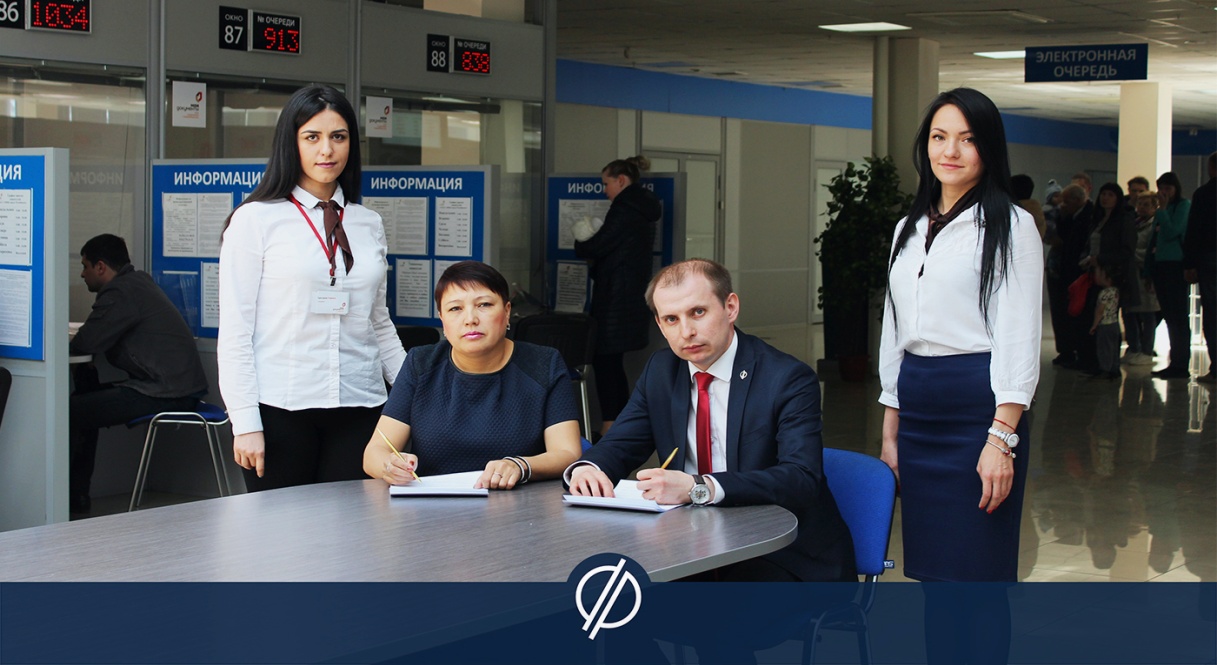 Напомним, концепцию принципа «одного окна» для предпринимателей региона утвердил в феврале губернатор Челябинской области Борис Дубровский. Она предусматривает, что все институты поддержки бизнеса объединятся на одной площадке. Работа офиса будет организована по аналогии с современным банком: бизнесмен выбирает нужную ему услугу, и операционист направляет его к нужному специалисту. При этом каждый бизнесмен сможет выбрать удобный им способ получения услуг - прийти в офис самостоятельно, позвонить по номеру «горячей линии», обратиться через сайт или мобильное приложение.Фонд развития МСП подписал соглашение с многофункциональным центром Челябинска